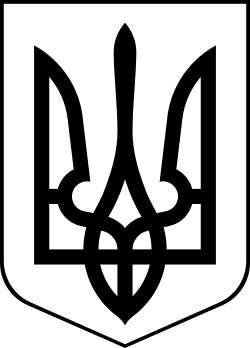 УкраїнаМЕНСЬКА МІСЬКА РАДАЧернігівська область(третя сесія восьмого скликання)ПРОЄКТ РІШЕННЯ26 лютого 2021 року 	№ Розглянувши заяви громадян щодо затвердження технічної документації із землеустрою по встановленню (відновленню) меж земельних ділянок та виділення земельних часток (паїв) в натурі (на місцевості) на території Менського району, керуючись Законом України «Про порядок виділення в натурі (на місцевості) земельних ділянок  власникам земельних часток (паїв)» та п. 34 ч. 1 ст. 26 Закону України «Про місцеве самоврядування в Україні» Менська міська рада ВИРІШИЛА:Затвердити технічну документацію із землеустрою по встановленню (відновленню) меж земельних ділянок, виділити в натурі (на місцевості) земельні частки (паї) на підставі сертифікатів на право на земельну частку (пай) та передати громадянам у власність земельні ділянки для ведення товарного сільськогосподарського виробництва на території Менської міської територіальної громади:за межами с. Блистова:Мішку Руслану Михайловичу	2,5376 га	7423081000:04:000:0107- 1/2Мішку Руслану Михайловичу	2,7079 га	7423081000:04:000:0106- 1/2Мішку Руслану Михайловичу	1,2953 га	7423081000:03:000:0305- 1/2Мішку Руслану Михайловичу	1,2847 га	7423081000:03:000:0304- 1/2Мішку Володимиру Михайловичу	2,5376 га	7423081000:04:000:0107- 1/2Мішку Володимиру Михайловичу	2,7079 га	7423081000:04:000:0106- 1/2Мішку Володимиру Михайловичу	1,2953 га	7423081000:03:000:0305- 1/2Мішку Володимиру Михайловичу	1,2847 га	7423081000:03:000:0304- 1/2Шеші Юрію Вікторовичу	2,7999 га	7423081000:03:000:0556- 1/2Шеші Анатолію Вікторовичу	2,7999 га	7423081000:03:000:0556- 1/2Шеші Юрію Вікторовичу	1,8900 га	7423081000:05:000:0484- 1/2Шеші Анатолію Вікторовичу	1,8900 га	7423081000:05:000:0484- 1/22.	Контроль за виконанням рішення покласти на заступника міського голови з питань діяльності виконавчого комітету Менської міської ради Гнипа В.І.Міський голова	Г.А. ПримаковПро затвердження технічної  документації із землеустрою по встановленню меж земельних ділянок (паї) громадянам на території Менської міської територіальної громади